Tryout Form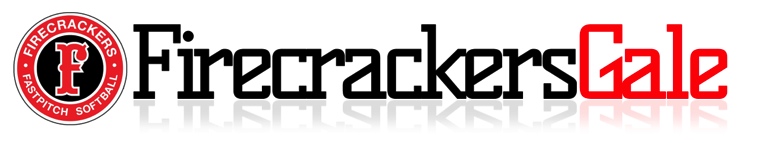 (Pitchers Only) 